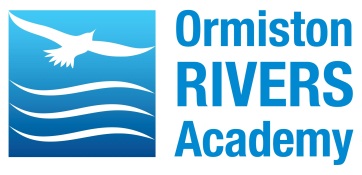 Southminster Road, Burnham-on-Crouch, Essex, CM0 8QBTel: 01621 782377.  E-mail: info@ormistonriversacademy.co.ukWebsite: www.ormistonriversacademy.co.ukMATHS TEACHERTeachers’ Pay Scale + Potential TLRJanuary 2021 startWe are seeking to recruit a dynamic, committed and enthusiastic Maths Teacher to join our flourishing and highly successful Academy in September 2020.The successful candidate will be able to demonstrate dynamic and creative classroom practice and a genuine passion for their subject.   The role will include the opportunity to teach up to Key Stage 5.  A TLR for a whole school responsibility area may be available for the right candidate.Visits to the Academy are welcomed and encouraged. The Academy is committed to safeguarding and the welfare of children and young people and will conduct full recruitment checks including a full DBS check. If you would like to arrange a visit, or speak to our Head of Maths, please contact Mrs Julie Damps, HR Manager, on 01621 787826 or at jdamps@ormistonriversacademy.co.ukPlease apply using the online application form.Closing date: Friday 25th September, MiddayInterviews will be held: As soon as possible thereafter.